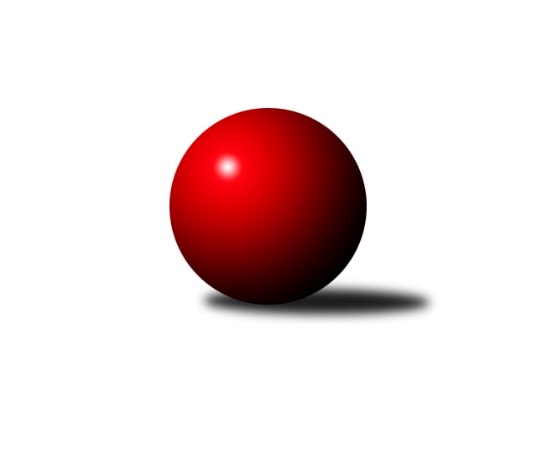 Č.16Ročník 2022/2023	25.2.2023Nejlepšího výkonu v tomto kole: 2664 dosáhlo družstvo: Kuželky Aš BKrajský přebor KV 2022/2023Výsledky 16. kolaSouhrnný přehled výsledků:TJ Lomnice E	- TJ Lomnice D	10:6	2512:2456		23.2.Kuželky Aš B	- Slovan K.Vary C	10:6	2664:2554		23.2.TJ Jáchymov B	- TJ Šabina 	4:12	2323:2414		25.2.KK Karlovy Vary	- Sokol Teplá	6:10	2464:2546		25.2.Loko Cheb C	- Kuželky Aš C	4:12	2532:2563		25.2.Tabulka družstev:	1.	Kuželky Aš B	16	15	0	1	199 : 57 	 	 2520	30	2.	Sokol Teplá	14	10	1	3	146 : 78 	 	 2480	21	3.	TJ Šabina	15	9	1	5	134 : 106 	 	 2465	19	4.	TJ Lomnice E	15	8	2	5	124 : 116 	 	 2461	18	5.	Kuželky Aš C	16	7	3	6	137 : 119 	 	 2471	17	6.	KK Karlovy Vary	14	7	1	6	117 : 107 	 	 2429	15	7.	TJ Lomnice C	16	6	3	7	124 : 132 	 	 2432	15	8.	Loko Cheb C	14	5	0	9	97 : 127 	 	 2355	10	9.	Slovan K.Vary C	15	3	3	9	93 : 147 	 	 2410	9	10.	TJ Jáchymov B	15	3	0	12	77 : 163 	 	 2332	6	11.	TJ Lomnice D	16	2	2	12	80 : 176 	 	 2363	6Podrobné výsledky kola:	 TJ Lomnice E	2512	10:6	2456	TJ Lomnice D	Andrea Ječmenová	 	 213 	 223 		436 	 2:0 	 412 	 	212 	 200		Helena Pollnerová	Lukáš Kožíšek	 	 209 	 217 		426 	 0:2 	 439 	 	218 	 221		Štěpán Diosegi	Klára Egererová	 	 187 	 200 		387 	 0:2 	 422 	 	215 	 207		Hanuš Slavík	Soňa Šimáčková	 	 199 	 216 		415 	 2:0 	 358 	 	185 	 173		Jan Pollner	Iva Knesplová Koubková	 	 211 	 218 		429 	 0:2 	 432 	 	211 	 221		Albert Kupčík	Petra Prouzová	 	 215 	 204 		419 	 2:0 	 393 	 	190 	 203		Jaroslav Bendákrozhodčí: Luboš KožíšekNejlepší výkon utkání: 439 - Štěpán Diosegi	 Kuželky Aš B	2664	10:6	2554	Slovan K.Vary C	Václav Pilař	 	 208 	 211 		419 	 0:2 	 432 	 	217 	 215		Luděk Stríž	Dagmar Jedličková	 	 213 	 229 		442 	 2:0 	 412 	 	198 	 214		Pavlína Stašová	Jaroslav Bulant	 	 255 	 213 		468 	 2:0 	 388 	 	213 	 175		Kateřina Hlaváčová	Vladislav Urban	 	 223 	 210 		433 	 0:2 	 447 	 	221 	 226		Miroslav Handšuh	Václav Veselý	 	 220 	 213 		433 	 0:2 	 451 	 	220 	 231		Lukáš Holý	Martina Pospíšilová	 	 231 	 238 		469 	 2:0 	 424 	 	223 	 201		Martina Sobotkovározhodčí: Martina PospíšilováNejlepší výkon utkání: 469 - Martina Pospíšilová	 TJ Jáchymov B	2323	4:12	2414	TJ Šabina 	František Živný	 	 159 	 183 		342 	 0:2 	 384 	 	205 	 179		Tomáš Seidl	Jiří Šeda	 	 215 	 199 		414 	 2:0 	 371 	 	168 	 203		Gerhardt Brandl	Vlastimil Čegan	 	 179 	 184 		363 	 0:2 	 412 	 	200 	 212		Eduard Seidl	Jaroslav Stulík	 	 184 	 192 		376 	 0:2 	 408 	 	199 	 209		František Seidl	Hana Makarová	 	 202 	 190 		392 	 0:2 	 412 	 	209 	 203		Marek Zvěřina	Štefan Mrenica	 	 233 	 203 		436 	 2:0 	 427 	 	200 	 227		Jiří Beneš ml.rozhodčí: Jiří ŠedaNejlepší výkon utkání: 436 - Štefan Mrenica	 KK Karlovy Vary	2464	6:10	2546	Sokol Teplá	Josef Ženíšek *1	 	 164 	 201 		365 	 0:2 	 456 	 	225 	 231		Luboš Axamský	Lubomír Martinek	 	 217 	 208 		425 	 0:2 	 426 	 	210 	 216		Jan Horák	Bronislava Hánělová	 	 198 	 202 		400 	 2:0 	 381 	 	199 	 182		Jiří Velek	Vítězslav Vodehnal	 	 199 	 231 		430 	 2:0 	 408 	 	210 	 198		Miroslava Boková	Václav Zeman	 	 196 	 182 		378 	 0:2 	 448 	 	227 	 221		Petr Tauber	Petr Čolák	 	 255 	 211 		466 	 2:0 	 427 	 	218 	 209		Miroslav Pešťákrozhodčí: Jiří Hojsákstřídání: *1 od 51. hodu Jiří Mitáček ml.Nejlepší výkon utkání: 466 - Petr Čolák	 Loko Cheb C	2532	4:12	2563	Kuželky Aš C	Daniel Hussar	 	 213 	 208 		421 	 0:2 	 434 	 	219 	 215		Vladimír Veselý ml.	Jana Hamrová	 	 212 	 218 		430 	 2:0 	 397 	 	189 	 208		Ivona Mašková	Vladimír Krýsl	 	 205 	 206 		411 	 0:2 	 483 	 	222 	 261		Martin Hurta	Jiří Nováček *1	 	 205 	 219 		424 	 2:0 	 389 	 	204 	 185		Ota Laudát	Eva Nováčková	 	 218 	 213 		431 	 0:2 	 435 	 	224 	 211		Václav Mašek	Jiří Vácha	 	 197 	 218 		415 	 0:2 	 425 	 	226 	 199		Jiří Bláharozhodčí: Jana Hamrovástřídání: *1 od 51. hodu Adolf KlepáčekNejlepší výkon utkání: 483 - Martin HurtaPořadí jednotlivců:	jméno hráče	družstvo	celkem	plné	dorážka	chyby	poměr kuž.	Maximum	1.	Jiří Nováček 	Loko Cheb C	449.84	309.1	140.8	3.4	5/7	(494)	2.	Martin Hurta 	Kuželky Aš C	447.67	308.1	139.5	3.9	5/5	(483)	3.	Jaroslav Bulant 	Kuželky Aš B	444.19	296.4	147.8	3.5	6/6	(486)	4.	Petr Tauber 	Sokol Teplá	434.65	297.1	137.5	5.5	4/4	(493)	5.	Albert Kupčík 	TJ Lomnice D	432.10	296.3	135.8	6.0	7/7	(453)	6.	Luboš Axamský 	Sokol Teplá	431.48	299.6	131.9	4.6	4/4	(456)	7.	Petr Čolák 	KK Karlovy Vary	430.72	297.7	133.1	4.8	6/7	(497)	8.	Miroslav Handšuh 	Slovan K.Vary C	428.19	293.7	134.5	5.9	4/5	(449)	9.	Jaroslav Solín 	Kuželky Aš B	427.33	292.7	134.7	7.1	4/6	(447)	10.	Petra Prouzová 	TJ Lomnice E	426.40	295.2	131.2	6.5	4/4	(455)	11.	Miroslava Boková 	Sokol Teplá	424.31	296.2	128.1	10.2	4/4	(437)	12.	Miroslav Pešťák 	Sokol Teplá	423.17	289.5	133.7	4.6	4/4	(463)	13.	Jiří Beneš  ml.	TJ Šabina 	422.66	295.0	127.6	6.9	7/7	(454)	14.	Jiří Velek 	Sokol Teplá	421.43	293.5	127.9	8.2	4/4	(473)	15.	Václav Pilař 	Kuželky Aš B	420.39	291.7	128.7	7.0	6/6	(461)	16.	Martina Pospíšilová 	Kuželky Aš B	418.00	294.3	123.7	6.1	4/6	(488)	17.	Andrea Ječmenová 	TJ Lomnice E	417.95	294.0	124.0	7.9	4/4	(492)	18.	Luděk Kratochvíl 	Kuželky Aš B	417.78	291.2	126.6	8.4	6/6	(476)	19.	Lubomír Martinek 	KK Karlovy Vary	417.15	290.0	127.2	6.2	7/7	(479)	20.	Lubomír Hromada 	TJ Lomnice C	417.10	289.7	127.4	8.3	5/6	(463)	21.	Xenie Sekáčová 	TJ Lomnice C	416.82	290.2	126.6	6.1	6/6	(444)	22.	Jiří Flejšar 	TJ Lomnice C	416.43	287.8	128.7	6.3	6/6	(470)	23.	Petr Lidmila 	TJ Lomnice C	416.07	279.2	136.9	7.5	6/6	(447)	24.	Jaromír Černý 	TJ Šabina 	416.06	297.0	119.0	6.8	6/7	(463)	25.	František Seidl 	TJ Šabina 	415.40	291.4	124.0	6.9	5/7	(450)	26.	Josef Veverka 	TJ Lomnice D	415.21	288.3	126.9	5.7	6/7	(438)	27.	Dagmar Jedličková 	Kuželky Aš B	414.68	292.4	122.3	7.9	4/6	(451)	28.	Ivona Mašková 	Kuželky Aš C	413.87	294.1	119.8	6.6	5/5	(479)	29.	Václav Zeman 	KK Karlovy Vary	412.82	291.6	121.2	7.8	6/7	(458)	30.	Vladislav Urban 	Kuželky Aš B	412.81	290.1	122.8	7.7	6/6	(474)	31.	Tomáš Seidl 	TJ Šabina 	412.38	291.3	121.1	7.3	6/7	(463)	32.	Václav Mašek 	Kuželky Aš C	412.30	291.5	120.8	9.9	4/5	(465)	33.	Eduard Seidl 	TJ Šabina 	412.07	284.2	127.9	5.3	6/7	(448)	34.	Ladislav Martínek 	TJ Jáchymov B	411.75	287.5	124.3	8.4	4/6	(432)	35.	Marek Zvěřina 	TJ Šabina 	411.31	289.1	122.2	9.2	6/7	(465)	36.	Luděk Stríž 	Slovan K.Vary C	410.38	286.4	124.0	7.3	5/5	(455)	37.	Vladimír Veselý  ml.	Kuželky Aš C	410.32	286.2	124.2	9.2	4/5	(460)	38.	Jiří Bláha 	Kuželky Aš C	409.58	290.2	119.4	9.2	5/5	(473)	39.	Štefan Mrenica 	TJ Jáchymov B	407.88	282.4	125.5	9.2	4/6	(461)	40.	Iva Knesplová Koubková 	TJ Lomnice E	407.74	282.0	125.8	8.4	4/4	(441)	41.	Soňa Šimáčková 	TJ Lomnice E	406.95	289.8	117.1	9.0	4/4	(447)	42.	Jan Horák 	Sokol Teplá	406.67	286.1	120.6	6.3	3/4	(438)	43.	Eva Nováčková 	Loko Cheb C	405.57	288.9	116.7	9.9	5/7	(441)	44.	Václav Veselý 	Kuželky Aš B	403.38	285.7	117.7	8.3	4/6	(439)	45.	Petr Janda 	TJ Lomnice C	402.63	283.9	118.7	9.2	6/6	(420)	46.	Klára Egererová 	TJ Lomnice E	401.44	288.3	113.1	9.7	3/4	(426)	47.	Vítězslav Vodehnal 	KK Karlovy Vary	399.07	286.8	112.3	9.4	7/7	(439)	48.	Jiří Hojsák 	KK Karlovy Vary	397.54	293.8	103.8	12.3	6/7	(442)	49.	Jiří Šeda 	TJ Jáchymov B	395.93	284.0	112.0	7.5	6/6	(445)	50.	Ota Laudát 	Kuželky Aš C	393.44	282.7	110.7	11.0	5/5	(463)	51.	Ivana Nová 	TJ Jáchymov B	393.38	275.7	117.7	9.4	4/6	(413)	52.	Lukáš Kožíšek 	TJ Lomnice E	392.95	278.3	114.7	9.9	4/4	(434)	53.	Pavlína Stašová 	Slovan K.Vary C	392.59	284.0	108.6	9.7	5/5	(431)	54.	Hana Makarová 	TJ Jáchymov B	390.00	277.0	113.0	10.0	5/6	(449)	55.	Jiří Šafr 	Slovan K.Vary C	389.71	277.6	112.1	8.6	4/5	(415)	56.	Daniel Hussar 	Loko Cheb C	387.77	278.7	109.0	11.2	7/7	(436)	57.	Martin Bezouška 	TJ Jáchymov B	387.67	276.5	111.2	11.8	4/6	(399)	58.	Helena Pollnerová 	TJ Lomnice D	387.27	281.9	105.3	11.2	7/7	(432)	59.	Vladimír Krýsl 	Loko Cheb C	386.74	274.4	112.3	10.3	7/7	(439)	60.	Jana Hamrová 	Loko Cheb C	386.72	279.1	107.6	11.0	6/7	(448)	61.	Josef Ženíšek 	KK Karlovy Vary	385.00	273.9	111.1	12.6	7/7	(438)	62.	Václav Basl 	TJ Lomnice E	384.93	285.5	99.4	16.1	3/4	(421)	63.	Hanuš Slavík 	TJ Lomnice D	384.20	279.2	105.0	13.1	5/7	(422)	64.	František Živný 	TJ Jáchymov B	383.15	271.2	112.0	10.8	4/6	(416)	65.	Gerhardt Brandl 	TJ Šabina 	381.96	278.0	104.0	12.7	7/7	(437)	66.	Kateřina Hlaváčová 	Slovan K.Vary C	379.94	270.8	109.1	10.3	4/5	(420)	67.	Vlastimil Čegan 	TJ Jáchymov B	378.46	269.5	109.0	12.3	6/6	(419)	68.	Jaroslava Chlupová 	Slovan K.Vary C	373.00	270.3	102.7	12.9	4/5	(419)	69.	Petr Sacher 	TJ Lomnice C	371.08	259.8	111.3	12.6	5/6	(395)	70.	Jaroslav Stulík 	TJ Jáchymov B	370.57	263.4	107.2	14.1	5/6	(394)	71.	Jiří Čížek 	Loko Cheb C	370.11	275.6	94.5	13.1	7/7	(419)	72.	Josef Zvěřina 	TJ Lomnice D	365.67	267.3	98.3	16.2	5/7	(403)	73.	Jan Pollner 	TJ Lomnice D	360.40	269.3	91.1	18.1	5/7	(418)	74.	Rostislav Milota 	Sokol Teplá	344.75	247.6	97.1	15.1	4/4	(382)		Pavel Kučera 	TJ Šabina 	448.00	318.0	130.0	8.0	1/7	(448)		Petr Koubek 	TJ Lomnice E	446.00	323.0	123.0	6.0	1/4	(446)		Ludvík Maňák 	TJ Lomnice D	442.00	295.0	147.0	5.0	1/7	(442)		Štěpán Diosegi 	TJ Lomnice D	438.00	301.3	136.7	4.3	1/7	(442)		Lukáš Holý 	Slovan K.Vary C	437.67	303.2	134.5	5.0	3/5	(455)		František Mazák  ml.	Kuželky Aš C	436.00	285.0	151.0	1.0	1/5	(436)		Dominik Kopčík 	Kuželky Aš C	429.50	296.0	133.5	9.0	1/5	(431)		Jaromír Valenta 	Sokol Teplá	429.00	302.0	127.0	9.0	1/4	(429)		Bronislava Hánělová 	KK Karlovy Vary	425.00	298.3	126.7	8.0	1/7	(445)		Ivan Žaloudík 	KK Karlovy Vary	423.75	290.0	133.8	4.3	2/7	(436)		Adolf Klepáček 	Loko Cheb C	422.00	289.0	133.0	9.0	1/7	(422)		Jiří Vácha 	Loko Cheb C	414.50	280.0	134.5	8.0	1/7	(415)		Martina Sobotková 	Slovan K.Vary C	409.26	295.4	113.9	10.0	3/5	(457)		Filip Maňák 	TJ Lomnice E	409.25	289.3	120.0	8.3	2/4	(415)		Ladislav Litvák 	TJ Lomnice E	408.50	287.0	121.5	12.0	1/4	(411)		Jaroslav Bendák 	TJ Lomnice D	407.80	288.0	119.9	9.4	4/7	(433)		Václav Hlaváč  ml.	Slovan K.Vary C	407.50	284.8	122.8	8.3	2/5	(417)		Lukáš Zeman 	Slovan K.Vary C	406.00	275.0	131.0	9.0	2/5	(407)		František Korbel 	Slovan K.Vary C	405.50	300.0	105.5	15.0	1/5	(407)		Rudolf Schimmer 	TJ Lomnice D	405.00	284.7	120.3	8.0	2/7	(422)		Aleš Lenomar 	TJ Šabina 	404.00	288.0	116.0	7.0	1/7	(404)		Stanislav Květoň 	TJ Šabina 	402.67	290.3	112.3	10.3	1/7	(422)		Ivan Rambousek 	Loko Cheb C	399.75	286.5	113.3	10.5	4/7	(463)		Libor Kupka 	KK Karlovy Vary	397.00	287.0	110.0	10.0	1/7	(397)		Marie Hertelová 	Kuželky Aš C	395.00	287.0	108.0	11.0	2/5	(448)		Josef Bílek 	Sokol Teplá	393.50	280.8	112.8	10.3	1/4	(409)		Jiří Mitáček  ml.	KK Karlovy Vary	391.00	267.0	124.0	6.0	1/7	(391)		Jaroslav Kovář 	TJ Jáchymov B	386.50	275.5	111.0	12.0	2/6	(397)		Michaela Pešková 	TJ Šabina 	386.00	267.0	119.0	8.0	1/7	(386)		Libuše Korbelová 	TJ Lomnice C	383.50	277.5	106.0	12.0	2/6	(418)		Luboš Kožíšek 	TJ Lomnice E	382.17	272.7	109.5	10.2	2/4	(393)		Jitka Laudátová 	Kuželky Aš C	381.67	268.3	113.3	8.5	3/5	(393)		Radovan Duhai 	Kuželky Aš B	380.00	273.0	107.0	15.0	1/6	(380)		Blanka Martinková 	KK Karlovy Vary	379.50	280.0	99.5	13.0	2/7	(383)		Růžena Kovačíková 	TJ Lomnice C	376.33	276.8	99.5	11.5	3/6	(398)		Jiří Gabriško 	KK Karlovy Vary	366.00	261.0	105.0	13.0	1/7	(366)		Patricia Bláhová 	TJ Šabina 	358.00	266.0	92.0	17.0	1/7	(358)		Roman Bláha 	TJ Šabina 	354.00	258.0	96.0	13.0	1/7	(354)		Josef Jančula 	Loko Cheb C	353.50	247.5	106.0	14.5	2/7	(388)		Jan Ritschel 	TJ Lomnice E	352.00	259.5	92.5	15.0	1/4	(360)		Radek Plechatý 	TJ Lomnice D	339.00	255.0	84.0	15.0	1/7	(339)		Jana Lukášková 	Sokol Teplá	320.00	251.0	69.0	25.0	1/4	(320)Sportovně technické informace:Starty náhradníků:registrační číslo	jméno a příjmení 	datum startu 	družstvo	číslo startu26819	Jiří Vácha	25.02.2023	Loko Cheb C	4x19414	Adolf Klepáček	25.02.2023	Loko Cheb C	2x13883	Petr Čolák	25.02.2023	KK Karlovy Vary	2x3715	Vítězslav Vodehnal	25.02.2023	KK Karlovy Vary	4x3720	Václav Zeman	25.02.2023	KK Karlovy Vary	4x3702	Lubomír Martinek	25.02.2023	KK Karlovy Vary	4x9298	Jiří Mitáček ml.	25.02.2023	KK Karlovy Vary	2x2069	Bronislava Hánělová	25.02.2023	KK Karlovy Vary	3x4729	Josef Ženíšek	25.02.2023	KK Karlovy Vary	3x
Hráči dopsaní na soupisku:registrační číslo	jméno a příjmení 	datum startu 	družstvo	Program dalšího kola:17. kolo4.3.2023	so	9:00	TJ Šabina  - Slovan K.Vary C	4.3.2023	so	9:00	Sokol Teplá - TJ Lomnice E				-- volný los -- - TJ Jáchymov B	4.3.2023	so	11:00	KK Karlovy Vary - Kuželky Aš B	4.3.2023	so	13:45	Kuželky Aš C - TJ Lomnice C	4.3.2023	so	17:00	TJ Lomnice D - Loko Cheb C	Nejlepší šestka kola - absolutněNejlepší šestka kola - absolutněNejlepší šestka kola - absolutněNejlepší šestka kola - absolutněNejlepší šestka kola - dle průměru kuželenNejlepší šestka kola - dle průměru kuželenNejlepší šestka kola - dle průměru kuželenNejlepší šestka kola - dle průměru kuželenNejlepší šestka kola - dle průměru kuželenPočetJménoNázev týmuVýkonPočetJménoNázev týmuPrůměr (%)Výkon7xMartin HurtaKuželky Aš C4833xPetr ČolákKK K.Vary 113.644664xMartina PospíšilováKuželky Aš B4696xMartin HurtaKuželky Aš C113.514838xJaroslav BulantKuželky Aš B4682xŠtefan MrenicaJáchymov B111.74362xPetr ČolákKK K.Vary 4663xLuboš AxamskýSokol Teplá111.24563xLuboš AxamskýSokol Teplá4562xŠtěpán DiosegiTJ Lomnice D110.764393xLukáš HolýSlovan KV C4512xAndrea JečmenováTJ Lomnice E110436